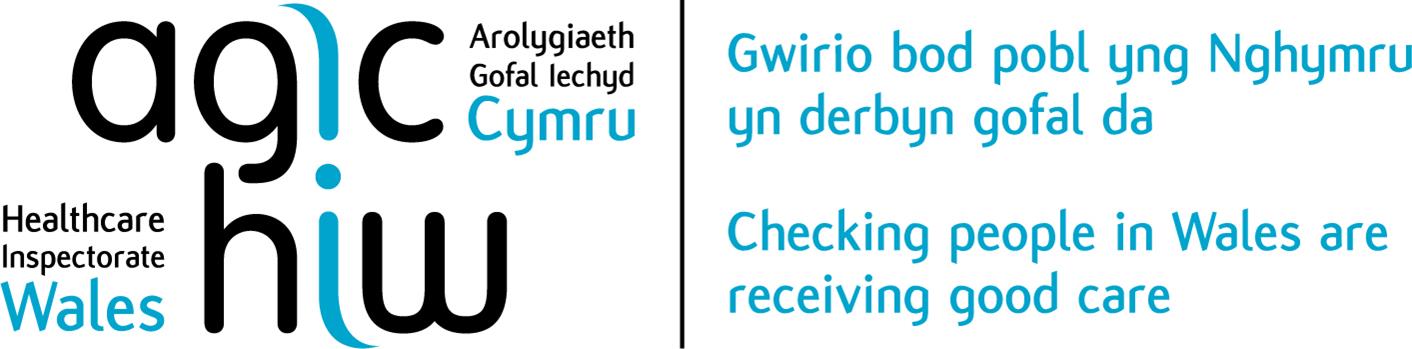 Trwy gofrestru, rydych yn meddu ar yr hawl i reoli gwasanaeth cofrestredig fel y diffinnir dan Adran 2 Deddf Safonau Gofal 2000 a Rheoliadau Gofal Iechyd Annibynnol (Cymru) 2011. Gallwch ddarllen y Ddeddf a'r Rheoliadau ar ein gwefan: www.agic.org.uk.Dan Adran 11 Deddf Safonau Gofal 2000, mae'n drosedd i reoli gwasanaeth heb fod wedi'ch cofrestru gan Arolygiaeth Gofal Iechyd Cymru (AGIC). Gallech gael eich erlyn, a gallai arwain at wrthod eich cais.Llenwi'r ffurflen honDylai'r ffurflen gael ei llenwi gan y person sy'n gwneud y cais i fod yn rheolwr cofrestredig newydd, a dylai gael ei hawdurdodi gan yr unigolyn cyfrifol. Rhaid ateb pob cwestiwn a rhaid cwblhau'r datganiad o gydymffurfiaeth yn Adran 5 hefyd. Byddai'n well gan AGIC pe byddai'r ffurflen hon yn cael ei chwblhau'n electronig. Os byddwch yn ysgrifennu arni â llaw, defnyddiwch briflythrennau. Pa bryd bynnag y bo'n bosibl, dylech anfon eich cais ar e-bost.Pe bai angen mwy o le arnoch i ateb unrhyw gwestiynau, cyflwynwch ddalenni ychwanegol wedi'u rhifo'n glir, a nodwch rif y cwestiwn o'r ffurflen hon arnynt.Rheoliad Diogelu Data Cyffredinol 2016Er mwyn prosesu cais i gofrestru o dan Ddeddf Safonau Gofal 2000, bydd Arolygiaeth Gofal Iechyd Cymru (AGIC), ar ran Llywodraeth Cymru, yn gofyn am wybodaeth bersonol am yr ymgeisydd neu gan unigolyn sydd â chaniatâd i weithredu ar ei ran.  Mae angen yr wybodaeth hon at ddibenion cyflawni ein hawdurdod swyddogol a budd y cyhoedd wrth brosesu eich cais i gofrestru. Os na fyddwch yn darparu'r wybodaeth hon, ni ellir prosesu eich cais.  Mae AGIC, ar ran Llywodraeth Cymru, yn defnyddio'r wybodaeth bersonol i brosesu eich cais i gofrestru a bydd yn rhannu eich gwybodaeth â chyrff rheoleiddio eraill, asiantaethau gorfodi'r gyfraith a phobl eraill o fewn Llywodraeth Cymru.Bydd Llywodraeth Cymru yn cadw eich data am saith mlynedd ar ôl i’ch cofrestriad ddod i ben, yn unol â gofynion archwilio.  Mae gennych yr hawl i gael mynediad at y data personol yr ydym yn ei brosesu amdanoch, i gywiro anghywirdebau, ac, mewn rhai amgylchiadau penodol, i wrthwynebu i’r gwaith o brosesu neu ddileu eich data a lleisio cwyn.  Gellir gweld mwy o fanylion a'r Hysbysiad Preifatrwydd llawn yn www.agic.org.uk.Deddf Adsefydlu Troseddwyr 1974Oherwydd natur cais am gofrestriad, mae ymgeiswyr wedi'u heithrio o Adran 4(2) Deddf Adsefydlu Troseddwyr 1974.Mae Gorchymyn Deddf Adsefydlu Troseddwyr 1975 (Eithriadau) (fel y'i diwygiwyd) yn nodi nad oes hawl gan ymgeiswyr i atal gwybodaeth am ddedfrydau 'wedi darfod' at ddibenion Deddf 1974.Mae hyn yn golygu bod rhaid datgan POB dedfryd, hyd yn oed os ydynt yn ymwneud â throseddau lawer o flynyddoedd ynghynt. Gallai methu â datgelu dedfrydau - a fyddai'n dod i'r amlwg beth bynnag ar ôl i ddatgeliad y Gwasanaeth Datgelu a Gwahardd gael ei ddychwelyd - arwain at wrthod neu ddiddymu cofrestriad. Fodd bynnag, nid yw dedfryd flaenorol o reidrwydd yn golygu na fyddai ymgeisydd yn cael ei ystyried yn berson 'addas' i'w gofrestru. Dan Adran 3, fe'ch gwahoddir i ddatgan unrhyw ddedfrydau troseddol blaenorol, ni waeth pa mor bell yn ôl y gwnaethant ddigwydd.Beth yw eich iaith ddewisol o ran cyfathrebu ag AGIC? (e.e. ar lafar neu yn ysgrifenedig) – rhowch x yn y blwch. ADRAN 1: MANYLION Y CAISADRAN 2: GWASANAETHAU A REOLEIDDIRADRAN 3: GWYBODAETH PERSONÉLADRAN 4:  CYDRADDOLDEB, AMRYWIAETH A HAWLIAU DYNOL ADRAN 5: DATGANIAD YMGEISIORhaid i'r unigolyn sy'n gwneud cais i gael ei gofrestru yn Adran 1 lofnodi'r datganiad hwn. Rwy’n datgan bod y wybodaeth a nodir yn y cais hwn yn wir ac yn fanwl gywir.Deallaf fod Adran 27 Deddf Safonau Gofal 2000 yn nodi bod gwneud datganiad anwir neu gamarweiniol yn fwriadol mewn ffordd berthnasol yn y cais hwn, neu mewn unrhyw un o'r dogfennau a gyflwynir gyda'r cais hwn, yn drosedd. Deallaf y gallai gwneud datganiad anwir olygu fy mod yn agored i gael fy erlyn, a gallai arwain at wrthod y cais hwn.Deallaf mai fy nghyfrifoldeb i yw hysbysu AGIC o unrhyw wybodaeth sy'n berthnasol i fy nghais ac na ofynnwyd amdani o bosib, ac i ddiweddaru'r wybodaeth hon yn unol â hynny. Rwyf wedi cadw copi o'r holl wybodaeth a gyflwynwyd yn fy nghais ar gyfer fy nghofnodion.Deallaf fod rhaid i mi hysbysu AGIC os byddaf yn newid fy nghyfeiriad post neu e-bost.O wneud y cais hwn i gofrestru gydag AGIC, rwy'n cytuno i gydymffurfio â Deddf Safonau Gofal 2000 a'r rheoliadau cysylltiedig.Rwy'n cytuno i hysbysu AGIC os bydd unrhyw newidiadau, a deallaf y gallai peidio â chydymffurfio â'r ddeddfwriaeth berthnasol arwain at y penderfyniad i wrthod y cais hwn neu i ddiddymu cofrestriad os na fyddaf yn cydymffurfio ar ôl cofrestru.Rwy'n cytuno i roi'r hawl i'r wybodaeth a nodir yn y ffurflen hon gael ei defnyddio fel amodau'r cofrestriad.LLOFNOD AWDURDODI (Os ydych chi'n cyflwyno'r ffurflen hon yn electronig, rydym yn fodlon derbyn enw wedi'i deipio)Dull delfrydol AGIC o anfon hysbysiadau o gynnig a phenderfyniad yw trwy neges e-bost.  Cadarnhewch y cyfeiriad e-bost yr ydych am i ni ei ddefnyddio i anfon yr hysbysiadau hyn.Os na fyddwch yn rhoi cyfeiriad e-bost, byddwn yn anfon eich hysbysiadau statudol drwy'r post.  LLOFNOD AWDURDODI Dylai'r unigolyn cyfrifol lofnodi'r cais hwn hefyd i awdurdodi ei gyflwyno i AGIC. (Os ydych chi'n cyflwyno'r ffurflen hon yn electronig, rydym yn fodlon derbyn enw wedi'i deipio)Ble i anfon y cais:Rhaid i chi ddarparu'r dogfennau a restrir yn rhestr wirio'r canllawiau ar gyfer darparwyr newydd, a'u hanfon ar neges e-bost pa bryd bynnag y bo'n bosibl i: HIWRegistration@gov.wales Os nad ydych yn gallu anfon eich cais atom drwy e-bost, dylech argraffu a llofnodi eich dogfennau wedi'u cwblhau a'u hanfon drwy'r post i:Tîm Cofrestru AGICAdeiladau'r Llywodraeth
Parc Busnes Rhyd-y-car
Merthyr Tudful
CF48 1UZOs na fyddwch yn cyflwyno'r holl ffurflenni a gwybodaeth angenrheidiol, bydd rhaid dychwelyd eich cais.Gallwch gael rhagor o wybodaeth ar ein gwefan www.agic.org.uk neu drwy ffonio'r rhif 0300 032 8163.CymraegSaesnegCymraeg a Saesneg1.1 Enw a manylion cyswllt y rheolwr cofrestredig (RhC)(Cwblhewch ffurflen ar wahân os oes mwy nag un RhC)1.1 Enw a manylion cyswllt y rheolwr cofrestredig (RhC)(Cwblhewch ffurflen ar wahân os oes mwy nag un RhC)Enw'r sefydliad neu'r asiantaeth (lle bydd gwasanaethau'n cael eu darparu)Cyfeiriad Cod postCyfeiriad e-bostFfônFfacsTeitlEnw cyntaf Enw canol (lle bo'n berthnasol)CyfenwCyfenw blaenorol (lle bo'n berthnasol)Dyddiad geni (dd/mm/bb)Cyfeiriad personol Cod post1.2 Cynllun rhannu swydd1.2 Cynllun rhannu swydd1.2 Cynllun rhannu swyddAi cynllun rhannu swydd yw'r swydd hon?Ai cynllun rhannu swydd yw'r swydd hon?Ai cynllun rhannu swydd yw'r swydd hon?IeNageOs IE, esboniwch y trefniadau rhannu swyddOs IE, esboniwch y trefniadau rhannu swyddOs IE, esboniwch y trefniadau rhannu swydd2.1 Dewiswch y gwasanaethau yr ydych yn gwneud cais i'w rheoli. 2.1 Dewiswch y gwasanaethau yr ydych yn gwneud cais i'w rheoli. Llety ar gyfer pobl sydd angen triniaeth am gamddefnyddio sylweddauAcíwtAsesiad neu driniaeth feddygol i bobl a gedwir dan y Ddeddf Iechyd MeddwlEnwaedu plant gwrywaiddLaser Dosbarth 3B neu 4 ar gyfer llawdriniaeth nad yw'n feddygol/cosmetigLaser Dosbarth 3B neu 4 ar gyfer llawdriniaeth feddygolLlawfeddygaeth gosmetigDialysisEndosgopiTherapi ocsigen hyperbarigClinig annibynnolYsbyty annibynnol Asiantaeth feddygol annibynnolPeiriant golau pwls dwysFfrwythloni in vitro (IVF)Nad yw'n aciwtObstetregGofal lliniarol (hosbis) ar gyfer oedolionGofal lliniarol (hosbis) ar gyfer plantTriniaeth ddeintyddol breifat a'r GIGTriniaeth ddeintyddol breifatTriniaeth ddeintyddol breifat dan anesthesia cyffredinolTriniaeth ddeintyddol breifat gan ddefnyddio laser Dosbarth 3b neu 4Triniaeth ddeintyddol breifat y gellir ei chael yn uniongyrcholTerfynu beichiogrwydd2.2 Bandiau defnyddwyr gwasanaeth2.2 Bandiau defnyddwyr gwasanaeth2.2 Bandiau defnyddwyr gwasanaeth2.2 Bandiau defnyddwyr gwasanaethDewiswch bob un sy'n berthnasol i'ch cais. Dewiswch bob un sy'n berthnasol i'ch cais. Dewiswch bob un sy'n berthnasol i'ch cais. Dewiswch bob un sy'n berthnasol i'ch cais. Oedolion 18–65 oedOedolion 65 oed neu'n hŷnPlant (unrhyw un dan 18 oed)Nodwch ystod oedran isodPlant (unrhyw un dan 18 oed)Nodwch ystod oedran isodPlant (unrhyw un dan 18 oed)Nodwch ystod oedran isodDementiaAnableddau dysgu neu anhwylder ar y sbectrwm awtistigIechyd meddwlPobl a gedwir dan y Ddeddf Iechyd MeddwlPobl sy'n camddefnyddio cyffuriau neu alcoholPobl sydd ag anhwylder bwytaAnabledd corfforolNam ar y synhwyrauArall (nodwch)Y boblogaeth gyfan3.1 Gwasanaeth Datgelu a GwaharddCadarnhewch fod un o'r canlynol wedi'i wneud: 3.1 Gwasanaeth Datgelu a GwaharddCadarnhewch fod un o'r canlynol wedi'i wneud: 3.1 Gwasanaeth Datgelu a GwaharddCadarnhewch fod un o'r canlynol wedi'i wneud: Rydych wedi cofrestru ar gyfer gwasanaeth diweddaru'r Gwasanaeth Datgelu a Gwahardd ac mae'r dystysgrif wreiddiol wedi'i chynnwys gyda'r cais hwnMae tystysgrif fanwl wreiddiol wedi'i chynnwys gyda'r cais hwn a gynhaliwyd gan AGIC o fewn y tair blynedd diwethaf Rydych wedi cwblhau ffurflen y Gwasanaeth Datgelu a Gwahardd ac wedi'i hanfon gyda'r cais ynghyd â dogfennau perthnasol 3.2 Deddf Adsefydlu Troseddwyr 19743.2 Deddf Adsefydlu Troseddwyr 19743.2 Deddf Adsefydlu Troseddwyr 19743.2 Deddf Adsefydlu Troseddwyr 1974A ydych chi erioed wedi cael eich dyfarnu'n euog o drosedd mewn llys barn, neu wedi'ch rhybuddio yn y DU neu wlad arall?A ydych chi erioed wedi cael eich dyfarnu'n euog o drosedd mewn llys barn, neu wedi'ch rhybuddio yn y DU neu wlad arall?A ydych chi erioed wedi cael eich dyfarnu'n euog o drosedd mewn llys barn, neu wedi'ch rhybuddio yn y DU neu wlad arall?A ydych chi erioed wedi cael eich dyfarnu'n euog o drosedd mewn llys barn, neu wedi'ch rhybuddio yn y DU neu wlad arall?YdwNac ydwOs YDW, rhowch fanylion Os YDW, rhowch fanylion Os YDW, rhowch fanylion Os YDW, rhowch fanylion 3.3 Deddf Adsefydlu Troseddwyr 19743.3 Deddf Adsefydlu Troseddwyr 19743.3 Deddf Adsefydlu Troseddwyr 19743.3 Deddf Adsefydlu Troseddwyr 1974A ydych chi erioed wedi bod yn destun ymchwiliad gan yr heddlu?A ydych chi erioed wedi bod yn destun ymchwiliad gan yr heddlu?A ydych chi erioed wedi bod yn destun ymchwiliad gan yr heddlu?A ydych chi erioed wedi bod yn destun ymchwiliad gan yr heddlu?YdwNac ydwOs YDW, rhowch fanylion Os YDW, rhowch fanylion Os YDW, rhowch fanylion Os YDW, rhowch fanylion 3.4 Hanes cofrestru blaenorol3.4 Hanes cofrestru blaenorol3.4 Hanes cofrestru blaenorol3.4 Hanes cofrestru blaenorolYdych chi erioed wedi'ch cofrestru neu'ch trwyddedu dan unrhyw un o'r canlynol, neu wedi bod yn berchennog ar unrhyw wasanaeth oedd wedi'i gofrestru neu ei drwyddedu dan unrhyw un o'r canlynol?Nodwch bob dewisiad perthnasolYdych chi erioed wedi'ch cofrestru neu'ch trwyddedu dan unrhyw un o'r canlynol, neu wedi bod yn berchennog ar unrhyw wasanaeth oedd wedi'i gofrestru neu ei drwyddedu dan unrhyw un o'r canlynol?Nodwch bob dewisiad perthnasolYdych chi erioed wedi'ch cofrestru neu'ch trwyddedu dan unrhyw un o'r canlynol, neu wedi bod yn berchennog ar unrhyw wasanaeth oedd wedi'i gofrestru neu ei drwyddedu dan unrhyw un o'r canlynol?Nodwch bob dewisiad perthnasolYdych chi erioed wedi'ch cofrestru neu'ch trwyddedu dan unrhyw un o'r canlynol, neu wedi bod yn berchennog ar unrhyw wasanaeth oedd wedi'i gofrestru neu ei drwyddedu dan unrhyw un o'r canlynol?Nodwch bob dewisiad perthnasolDeddf Cartrefi Cofrestredig 1984Deddf Cartrefi Cofrestredig (Diwygio) 1991Deddf Plant 1989 (gan gynnwys gwarchod plant a gofal dydd i blant)Deddf Asiantaethau Nyrsys 1957Deddf Safonau Gofal 2000Deddf Iechyd a Gofal Cymdeithasol 2008Os bydd unrhyw un o'r uchod wedi’i nodi, rhowch fanylion isod.Os bydd unrhyw un o'r uchod wedi’i nodi, rhowch fanylion isod.Os bydd unrhyw un o'r uchod wedi’i nodi, rhowch fanylion isod.Os bydd unrhyw un o'r uchod wedi’i nodi, rhowch fanylion isod.3.5 Ceisiadau a wrthodwyd a chofrestriadau a ddiddymwyd3.5 Ceisiadau a wrthodwyd a chofrestriadau a ddiddymwyd3.5 Ceisiadau a wrthodwyd a chofrestriadau a ddiddymwydA gafodd unrhyw gais ei wrthod neu gofrestriad ei ddiddymu gan reoleiddiwr ar eich cyfer chi dan unrhyw un o'r Deddfau a nodir yn 3.4?A gafodd unrhyw gais ei wrthod neu gofrestriad ei ddiddymu gan reoleiddiwr ar eich cyfer chi dan unrhyw un o'r Deddfau a nodir yn 3.4?A gafodd unrhyw gais ei wrthod neu gofrestriad ei ddiddymu gan reoleiddiwr ar eich cyfer chi dan unrhyw un o'r Deddfau a nodir yn 3.4?DoNaddoOs DO, rhowch fanylion: Os DO, rhowch fanylion: Os DO, rhowch fanylion: 3.6 Hanes cyflogaethRhowch fanylion eich hanes cyflogaeth ar gyfer y 15 mlynedd diwethaf.Cyflogwr cyfredolTeitl y swydd a disgrifiad crynoDyddiad dechrau cyflogaeth bresennol  Dyddiad dechrauDyddiad gorffenCyflogwrCyflogwrCyflogwrCyflogwrTeitl y swydd a disgrifiad crynoTeitl y swydd a disgrifiad crynoTeitl y swydd a disgrifiad crynoTeitl y swydd a disgrifiad crynoRheswm dros adaelRheswm dros adaelRheswm dros adaelRheswm dros adaelDyddiad dechrauDyddiad gorffenCyflogwrCyflogwrCyflogwrCyflogwrTeitl y swydd a disgrifiad crynoTeitl y swydd a disgrifiad crynoTeitl y swydd a disgrifiad crynoTeitl y swydd a disgrifiad crynoRheswm dros adaelRheswm dros adaelRheswm dros adaelRheswm dros adaelDyddiad dechrauDyddiad gorffenCyflogwrCyflogwrCyflogwrCyflogwrTeitl y swydd a disgrifiad crynoTeitl y swydd a disgrifiad crynoTeitl y swydd a disgrifiad crynoTeitl y swydd a disgrifiad crynoRheswm dros adaelRheswm dros adaelRheswm dros adaelRheswm dros adaelEsboniwch unrhyw fylchau yn eich hanes cyflogaeth3.7 Hanes meddygol 3.7 Hanes meddygol 3.7 Hanes meddygol A oes gennych unrhyw gyflyrau iechyd corfforol neu feddyliol a allai effeithio ar eich gallu i reoli'r sefydliad neu'r asiantaeth?A oes gennych unrhyw gyflyrau iechyd corfforol neu feddyliol a allai effeithio ar eich gallu i reoli'r sefydliad neu'r asiantaeth?A oes gennych unrhyw gyflyrau iechyd corfforol neu feddyliol a allai effeithio ar eich gallu i reoli'r sefydliad neu'r asiantaeth?OesNac oesOs Oes, rhowch fanylion isod. Disgrifiwch unrhyw drefniadau sydd wedi'u rhoi ar waith, gan gynnwys unrhyw addasiadau rhesymol.Os Oes, rhowch fanylion isod. Disgrifiwch unrhyw drefniadau sydd wedi'u rhoi ar waith, gan gynnwys unrhyw addasiadau rhesymol.Os Oes, rhowch fanylion isod. Disgrifiwch unrhyw drefniadau sydd wedi'u rhoi ar waith, gan gynnwys unrhyw addasiadau rhesymol.3.8 Sgiliau a chymwyseddauRhowch fanylion eich sgiliau a'ch cymwyseddau o ran rheoli'r sefydliad neu'r asiantaeth. 3.9 Datganiadau gan weithiwr iechyd neu ofal cymdeithasol proffesiynol3.9 Datganiadau gan weithiwr iechyd neu ofal cymdeithasol proffesiynol3.9 Datganiadau gan weithiwr iechyd neu ofal cymdeithasol proffesiynol3.9 Datganiadau gan weithiwr iechyd neu ofal cymdeithasol proffesiynolA ydych chi wedi'ch cofrestru â chorff proffesiynol ar hyn o bryd?A ydych chi wedi'ch cofrestru â chorff proffesiynol ar hyn o bryd?A ydych chi wedi'ch cofrestru â chorff proffesiynol ar hyn o bryd?A ydych chi wedi'ch cofrestru â chorff proffesiynol ar hyn o bryd?YdwYdwNac ydwNac ydwOs YDW, rhowch fanylion: Os YDW, rhowch fanylion: Os YDW, rhowch fanylion: Os YDW, rhowch fanylion: enw'r corff proffesiynoleich rhif cofrestrumanylion unrhyw amodau a osodwyd A ydych chi yn destun unrhyw ymchwiliad neu achos gan unrhyw gorff proffesiynol sydd â swyddogaethau rheoleiddiol ar hyn o bryd?A ydych chi yn destun unrhyw ymchwiliad neu achos gan unrhyw gorff proffesiynol sydd â swyddogaethau rheoleiddiol ar hyn o bryd?A ydych chi yn destun unrhyw ymchwiliad neu achos gan unrhyw gorff proffesiynol sydd â swyddogaethau rheoleiddiol ar hyn o bryd?A ydych chi yn destun unrhyw ymchwiliad neu achos gan unrhyw gorff proffesiynol sydd â swyddogaethau rheoleiddiol ar hyn o bryd?YdwYdwNac ydwNac ydwOs YDW, rhowch fanylion isod. Os YDW, rhowch fanylion isod. Os YDW, rhowch fanylion isod. Os YDW, rhowch fanylion isod. A ydych chi wedi cael eich gwahardd erioed rhag arfer proffesiwn, neu a osodwyd cyfyngiadau penodol arnoch wrth ymarfer, o ganlyniad i ymchwiliad addasrwydd i ymarfer gan gorff rheoleiddiol?A ydych chi wedi cael eich gwahardd erioed rhag arfer proffesiwn, neu a osodwyd cyfyngiadau penodol arnoch wrth ymarfer, o ganlyniad i ymchwiliad addasrwydd i ymarfer gan gorff rheoleiddiol?A ydych chi wedi cael eich gwahardd erioed rhag arfer proffesiwn, neu a osodwyd cyfyngiadau penodol arnoch wrth ymarfer, o ganlyniad i ymchwiliad addasrwydd i ymarfer gan gorff rheoleiddiol?A ydych chi wedi cael eich gwahardd erioed rhag arfer proffesiwn, neu a osodwyd cyfyngiadau penodol arnoch wrth ymarfer, o ganlyniad i ymchwiliad addasrwydd i ymarfer gan gorff rheoleiddiol?DoDoNaddoNaddoOs DO, rhowch fanylion isod. Os DO, rhowch fanylion isod. Os DO, rhowch fanylion isod. Os DO, rhowch fanylion isod. Sut byddwch chi’n sicrhau bod cydraddoldeb, amrywiaeth a hawliau dynol yn cael eu hybu'n weithredol yn y sefydliad neu'r asiantaeth?Llofnod rheolwr cofrestredigEnw rheolwr cofrestredigDyddiad (dd/mm/bb)Cyfeiriad e-bost ar gyfer cyflwyno hysbysiadauLlofnod unigolyn cyfrifolEnw unigolyn cyfrifolDyddiad (dd/mm/bb)